Onveilige situatie achterompad van HalenstraatWeert, 16 oktober 2014Beste buurtbewoner,Afgelopen zaterdag was de SP in uw straat en werden wij aangesproken over onveilige situaties op het pad achter uw huizen. Auto’s rijden hier vaak heel hard over het smalle pad wat natuurlijk levensgevaarlijk is.We begrepen dat mensen uit uw straat naar de politie en de gemeente hebben gebeld. De politie zegt niets te willen doen totdat er ongelukken gebeuren en de gemeente zegt dat er niets aan het pad veranderd kan worden om het harde rijden te voorkomen.Wij zijn het daar niet mee eens en hebben daarom vragen gesteld aan de Burgemeester en de wethouders. Wij denken dat met een paar eenvoudige aanpassingen aan het pad, zoals kleine drempeltjes, het probleem opgelost kan worden.In onze brief hebben we de Burgemeester en de wethouders gevraagd om een reactie te geven op ons voorstel tijdens een vergadering waar verkeersonderwerpen aan bod komen. Deze vergadering zal plaatsvinden op 10 november in het stadhuis.Uiteraard zullen wij u op de hoogte houden van het antwoord.Met vriendelijke groet namens de SP Weert,Jeroen Goubet,Gemeenteraadslid en buurtbewoner                                                                                                                                              Bezoek ons op facebook!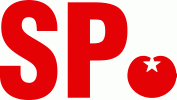 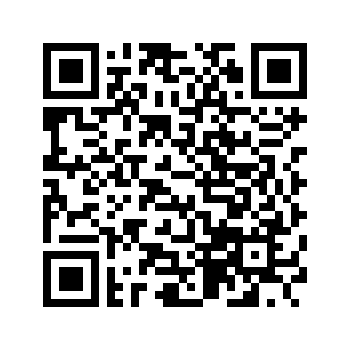 